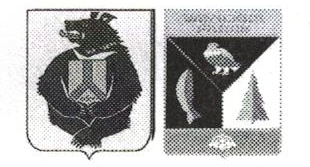 АДМИНИСТРАЦИЯ СЕЛЬСКОГО ПОСЕЛЕНИЯ «СЕЛО БУЛАВА»Ульчского муниципального района Хабаровского краяПОСТАНОВЛЕНИЕ23.04.2024   №  42 -па с. Булава   Об аннулировании адреса объекта адресации	В соответствии с Федеральным законом № 131-ФЗ от 06.10.2003 г. «Об общих принципах организации местного самоуправления в Российской Федерации», Федеральным законом № 443-ФЗ от 28.12.2013 г. «О Федеральной информационной адресной системы и о внесении изменений в Федеральный закон «Об общих принципах организации местного самоуправления в Российской Федерации», Постановлением Правительства РФ от 19.11.2014 г. № 1221 «Об утверждении правил присвоения, изменения и аннулирования адресов», Приказом Минфина России №37н от 31.03.2016г «Об утверждении Порядка ведения государственного адресного реестра», распоряжения Главы администрации Булавинского сельского муниципального образования от 03.05.2001 г. № 2 «О упорядочении нумерации домов и квартир на территории села Булава», администрация сельского поселения «Село Булава» Ульчского муниципального района Хабаровского края ПОСТАНОВЛЯЕТ:1. Аннулировать адрес объекта адресации по причине снятия с государственного кадастрового учета объекта недвижимости, являющегося объектом адресации – 04.02.2021 года, аннулировать адрес объекта адресации – здание жилого дома с кадастровым номером 27:16:0020203:255 по адресу: Российская Федерация, Хабаровский край, Ульчский муниципальный район, сельское поселение «Село Булава», село Булава, улица Невельского, дом 72. Аннулировать адрес объект адресации по причине снятия с государственного кадастрового учета объекта недвижимости, являющегося объектом адресации – 31.01.2020 года, аннулировать адрес объекта адресации – помещение жилого дома с кадастровым номером 27:16:0020203:712 по адресу: Российская Федерация, Хабаровский край, Ульчский муниципальный район, сельское поселение «Село Булава», село Булава, улица Невельского, дом 7, квартира 13. Аннулировать адрес объект адресации по причине снятия с государственного кадастрового учета объекта недвижимости, являющегося объектом адресации – 31.01.2020 года, аннулировать адрес объекта адресации – помещение жилого дома с кадастровым номером 27:16:0020203:713 по адресу: Российская Федерация, Хабаровский край, Ульчский муниципальный район, сельское поселение «Село Булава», село Булава, улица Невельского, дом 7, квартира 24. Аннулировать адрес объект адресации по причине снятия с государственного кадастрового учета объекта недвижимости, являющегося объектом адресации – 31.01.2020 года, аннулировать адрес объекта адресации – помещение жилого дома с кадастровым номером 27:16:0020203:714 по адресу: Российская Федерация, Хабаровский край, Ульчский муниципальный район, сельское поселение «Село Булава», село Булава, улица Невельского, дом 7, квартира 32.  Главному специалисту администрации сельского поселения «СелоБулава» Новрузовой Е.А. обеспечить размещение информации о присвоении адреса в государственном адресном реестре и в адресном реестре федеральной информационной адресной системы.3.  Опубликовать настоящее постановление в информационном листкеоргана местного самоуправления «Село Булава» в «Вестнике местного самоуправления» и разместить на официальном сайте администрации сельского поселения «Село Булава» Ульчского муниципального района Хабаровского края в информационно-телекоммуникационной сети «Интернет».4.  Постановление вступает в силу после его официальногоопубликования (обнародования).Глава сельского поселения					     		Н.П.Росугбу                                                                   